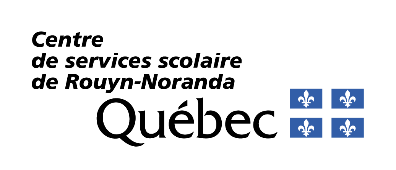 No École	018	Année scolaire : 	    	-	    Nom École :	La Source	Date de début : 	     1 – IDENTIFICATION DE L’ÉLÈVENom : 	     	Prénom : 	     Autres prénoms :	     	Sexe :	     	Date nais. :	     Code permanent :	     	Classification : 	     	Fiche : 	     2 – IDENTIFICATION DE L’AUTORITÉ PARENTALERépondant :	 Les deux parents	 Père	 Mère	 Tuteur	Parent 1 ( Père   Mère)	Parent 2  ( Père   Mère)	TuteurNom :	     	     	     Prénom :	     	     	     Lieu de naissance* :	     	     	     Date nais. :	     	     	Sexe :      Parent décédé :			Téléphone maison :	     	     	     Téléphone travail :	     	     	     Téléphone cellulaire :	     	     	     Adresse électronique :		     	     	     * Veuillez indiquer la province si votre lieu de naissance est au Canada ou le pays si votre lieu de naissance et à l’étranger.3 – AUTRES RENSEIGNEMENTSLieu de naissance	Langue parlée	Languede l’élève : 	     	à la maison : 	     	maternelle :	     	(Première langue apprise et encore comprise par l’élève)4 – ADRESSE DE RÉSIDENCEAdresse principale (Ministère)	(  Parent 1   Parent 2)Type d’adresse : 	 Les deux parents	 Père	 Mère	 Tuteur	Adresse effective le :      No Civique       	Rue      	Orient      	App.      	Casier Postal      Ville      	Province      	Code Postal      Adresse secondaire (s’il y a lieu)	( Parent 1   Parent 2)Type d’adresse : 	 Les deux parents	 Père	 Mère	 Tuteur	Adresse effective le :      No Civique      	Rue      	Orient      	App.      	Casier Postal      Ville      	Province      	Code Postal      Voulez-vous recevoir la documentation générale durant l’année scolaire?	 Oui	 Non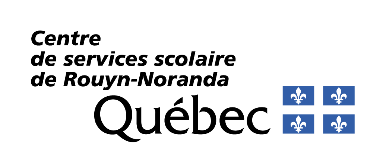 No École	018	Année scolaire : 	    	-	    Nom École :	La Source	Date de début : 	      5 – ÉTAT DE SANTÉNuméro d’assurance maladie : 	     	Date d’expiration : 	      Aucun problème de santéPrend-t-il des médicamentsde façon régulière?			Si oui lesquels :	     Allergie aux médicaments?			Si oui lesquels :	     Allergie?			 Sans épipen	À quoi? :	     			 Avec épipen	À quoi? :	     Asthme?			Pompe à l’école :  OUI	 NON	Fréquence des crises :      Diabète?				Épilepsie?			Déficit de l’attention?			 Avec hyperactivité	 Sans hyperactivité	Est-il médicamenté? 	 OUI	 NONPort de lunette ou de lentille?			Handicap ou difficultéimportante qui nécessite qu’on			Si oui, précisez :	     y porte une attention?6 – SITUATION D’URGENCEEn cas d’urgence et en l’absence des parents, quelles personnes devrons-nous appler? (S.V.P. en aviser cette personne)Nom du contact et	lien avec l’enfant :      	Téléphone d’urgence :      	(parenté, ami, voisin, autre)Pour les élèves du primaire, veuillez indiquer un deuxième contact d’urgence et les coordonnées de votre gardienne.Contact d’urgence 2 : 	     Gardienne : 	     Si vous avez d’autres enfants qui fréquentent l’école, inscrire leur nom et prénom :      7 – SIGNATURECes renseignements seront transmis au ministère de l’Éducation et sont susceptibles d’être vérifiés auprès du Directeur de l’état civil. En cas de changement d’école, j’autorise l’institution d’enseignement à transférer ces renseignements à l’institution que fréquentera mon enfant.SIGNATURE :	 PÈRE	 MÈRE	 PERSONNE AUTORISÉE	DATE8 – AUTORISATION DE L’AUTORITÉ PARENTALEJ’autorise les autorités de l’école à diffuser, pour des raisons de sécurité, au personnel du CSS affecté à l’école ainsi qu’à tous les intervenants du milieu scolaire (direction, enseignants(es), personnel non enseignant, personnel du service de garde et du transport scolaire), les informations que comprend la présente fiche et, en cas d’urgence (accident ou maladie subite), à prendre les mesures nécessaires, à dispenser les premiers soins et à veiller au transport de mon enfant jusqu’au lieu de traitement, si cela s’avère nécessaire.SIGNATURE :	 PÈRE	 MÈRE	 PERSONNE AUTORISÉE	DATE